COMUNICATO STAMPAPer rilascio immediatoUNO SGUARDO RETROSPETTIVOOPERE DI FRANCESCO BASILEStudio Uno ripartiamo da zero, il giorno 10 Luglio 2021 alle ore 18,00, presenta le opere di Francesco Basile con introduzione critica di Marcello G. Lucci.Francesco Basile nasce ad Avezzano nel 1958, questa sintetica mostra retrospettiva e il relativo catalogo sono urgentemente dovuti per supplirne l’assenza nel Circolo Culturale/Galleria “Studio Uno” da lui fondato e portato avanti senza sosta per altri artisti e non per se stesso. Un modo concreto e affettuoso per incontrarlo ancora una volta nel suo ambiente; in quello che è stato il suo spazio vitale negli ultimi tormentati anni. Pertanto, l’esposizione attuale non ha solo il senso di ricordare l’amico e rendergli omaggio, ma ha anche il compito di evidenziare il livello qualitativo della sue realizzazioni. Lavori eseguiti in diversi periodi e quindi esiti di differenti stili e tematiche condotti con spontaneo fervore creativo, benché derivanti dalla iniziale formazione accademica. Scompare a Pescina, il 21 marzo 2021.Un momento magico per Avezzano, per ricordare un artista del nostro territorio.Circolo Iniziative Culturali Studio Uno Ripartiamo da ZeroPiazza castello 7 Avezzanostudiounoripartiamodazero@gmail.com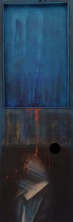 